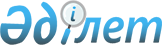 Об организации и обеспечении приписки граждан к призывному участку города ЛисаковскаРешение акима города Лисаковска Костанайской области от 12 декабря 2011 года № 6. Зарегистрировано Управлением юстиции города Лисаковска Костанайской области 21 декабря 2011 года № 9-4-195

      В соответствии с подпунктом 13) пункта 1 статьи 33 Закона Республики Казахстан от 23 января 2001 года "О местном государственном управлении и самоуправлении в Республике Казахстан", пунктом 3 статьи 17 Закона Республики Казахстан от 8 июля 2005 года "О воинской обязанности и воинской службе" РЕШИЛ:



      1. Организовать и обеспечить в январе - марте 2012 года приписку граждан Республики Казахстан мужского пола, которым в год приписки исполняется семнадцать лет, к призывному участку города Лисаковска через государственное учреждение "Отдел по делам обороны города Лисаковск Костанайской области" (по согласованию).



      2. Акимам поселка Октябрьский, села Красногорское обеспечивать своевременное прибытие граждан, подлежащих приписке, к призывному участку.



      3. Рекомендовать государственному учреждению "Отдел внутренних дел города Лисаковска Департамента внутренних дел Костанайской области Министерства внутренних дел Республики Казахстан" (по согласованию) осуществлять розыск и задержание лиц, уклоняющихся от приписки к призывному участку.



      4. Контроль за исполнением настоящего решения возложить на заместителя акима города Лисаковска Сапарову А.С.



      5. Настоящее решение вводится в действие по истечении десяти календарных дней после дня его первого официального опубликования.      Аким города Лисаковска                     В. Радченко      СОГЛАСОВАНО:      Начальник государственного учреждения

      "Отдел внутренних дел города Лисаковска

      Департамента внутренних дел

      Костанайской области Министерства

      внутренних дел Республики Казахстан"

      ____________________ Т. Айсин      Начальник государственного учреждения

      "Отдел по делам обороны города

      Лисаковск Костанайской области"

      ____________________ А. Никифоров
					© 2012. РГП на ПХВ «Институт законодательства и правовой информации Республики Казахстан» Министерства юстиции Республики Казахстан
				